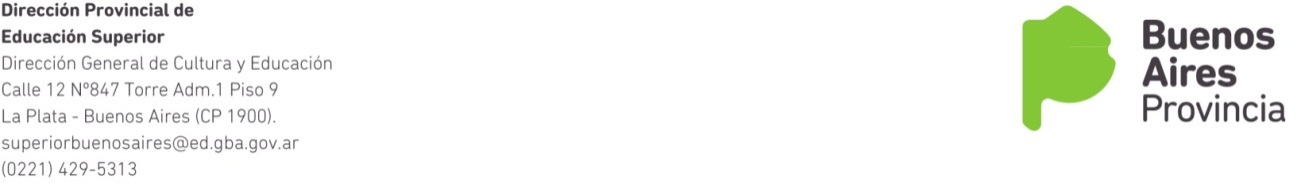 INSTRUCTIVO PARA LA INSTANCIA REGIONAL DE LA ELECCIÓN DE CONSEJO PROVINCIAL DE EDUCACIÓN SUPERIORA) INSTANCIA REGIONAL:	La instancia regional para la elección de consejeros que participarán en la etapa final provincial del Consejo Provincial de Educación Superior se organizará mediante la realización de las mismas en cuatro secciones electorales, conforme el modo personal presencial que reemplaza el modo electrónico según  la Disposición 01/16.B) IMPLEMENTACIÓN:	Dicha instancia se implementará a través del procedimiento y cronograma que se detalla a continuación, dividiendo la organización del acto eleccionario en cuatro secciones, especificando que atento la proporcionalidad de cargos a elegir por claustro, todos votarán en el claustro y región que les correspondiere, salvo el de No Docentes, que  se implementará con criterio seccional para cumplimentar lo normado por el Anexo II de la Resolución 4042/09.	A efectos de implementar sin equívocos la elección por claustro y por región educativa, se habilitará una mesa por claustro (cuatro claustros), contando cada una de ellas con un padrón y una urna por cada región convocada, salvo el de No Docentes que conforme al criterio que se adopta en el apartado anterior, contará con un único padrón y urna por sección educativa (comprensiva de varias regiones).	Las mesas de cada claustro serán atendidas por personal de La Dirección de Educación Superior que designará la autoridad de aplicación y podrá participar un representante de cada claustro tanto durante el desarrollo del comicio como en el escrutinio provisorio que se realizará al momento de finalización del acto eleccionario. Los representantes de los claustros participantes deberán suscribir las actas de apertura y cierre del comicio.C) CRITERIO DE ELECCIÓN:	Conforme la representatividad establecida en el artículo 4º del Anexo II de la Resolución 4042/09, se convocará a todos los representantes institucionales electos en la etapa anterior, los que conformarán el cuerpo de electores del claustro, previa constatación de los requisitos exigidos por la normativa:A) DIRECTORES DE INSTITUTOS: participarán aquellos que cumplan con las condiciones exigidas en el artículo 6º del Anexo II de la Resolución 4042/09, los que elegirán sus representantes por región, para participar luego de la instancia provincial. El VOTO SERÁ NOMINAL. Finalizado el acto eleccionario, se procederá a realizar el escrutinio provisorio consignándose en acta el resultado del mismo. Se ordenarán los candidatos electos según la cantidad de votos obtenida por cada uno, desde el más votado hasta el que cosechó la menor cantidad de sufragios. El escrutinio determinará por el orden de prelación que resulte, la calidad de titular y suplente.  El  candidato con más cantidad de votos será electo Director titular y el candidato que le siguiera en cantidad de sufragios será electo Director suplente. B) DOCENTES: participarán aquellos que cumplan con las condiciones exigidas en el artículo 7º del Anexo II de la Resolución 4042/09, los que elegirán sus representantes por región, para participar luego de la instancia provincial. El VOTO SERÁ NOMINAL. Finalizado el acto eleccionario, se procederá a realizar el escrutinio provisorio consignándose en acta el resultado del mismo. Se ordenarán los candidatos electos según la cantidad de votos obtenida por cada uno, desde el más votado hasta el que cosechó la menor cantidad de sufragios. El escrutinio determinará por el orden de prelación que resulte, la calidad de titular y suplente. El candidato con más cantidad de votos será electo Docente titular, y el candidato que le siguiera en cantidad de sufragios será electo Docente suplente.C) ESTUDIANTES: participarán aquellos que cumplan con las condiciones exigidas en el artículo 9º del Anexo II de la Resolución 4042/09, los que elegirán sus representantes por región, para participar luego de la instancia provincial. El VOTO SERÁ NOMINAL. Finalizado el acto eleccionario, se procederá a realizar el escrutinio provisorio consignándose en acta el resultado del mismo. Se ordenarán los candidatos electos según la cantidad de votos obtenida por cada uno, desde el más votado hasta el que cosechó la menor cantidad de sufragios. El escrutinio determinará, por el orden de prelación que resulte, la calidad de titular y suplente. El candidato con más cantidad de votos será electo Estudiante titular, y los dos candidatos que le siguieran en cantidad de sufragios serán electos Estudiantes suplentes.D) NO DOCENTES: participarán aquellos que cumplan con las condiciones exigidas en el artículo 8º del Anexo II de la Resolución 4042/09, los que, conforme al criterio adoptado más arriba, elegirán 4 No Docentes titulares y 4 No Docentes suplentes por la sección primera, 2 no docentes titulares y 2 no docentes suplentes para las restantes 3 secciones, para participar luego de la instancia provincial. El VOTO SERÁ NOMINAL. Efectuada la votación en cada sección se confeccionará el listado de candidatos votados, cubriéndose los cargos en cada sección con igual criterio al adoptado para el resto de los claustros.	El día del comicio los electores emitirán su voto mediante boleta y sobre provistos por la Junta Electoral, depositando su sufragio en la urna y región correspondiente.D) SEGUNDA VUELTA	En caso de empate o igualdad de sufragios obtenidos por más de un candidato y que sean de los puestos electos requeridos para la instancia provincial, se efectuará una segunda vuelta o ballotage entre los candidatos involucrados dentro de los 15 días de realizada la primera elección, para lo cual se convocará al claustro respectivo a tal fin nuevamente. La sustanciación de esta instancia, en caso de corresponder, se efectuará en la sede que se dispondrá y notificará oportunamente.E) ORGANIZACIÓN SECCIONAL Y CRONOGRAMA:	La conformación de cada de una de las secciones y el cronograma previsto, prima facie, para la sustanciación de la etapa regional, será la siguiente:I.-  SECCIÓN 1: Sede: La Plata. Lugar: Sala de Conferencias del Teatro Argentino, sito en calle 51 entre 9 y 10,  ubicada en el 3º piso y con  acceso por la puerta de entrada de la calle 51Fecha: 30 de agosto de 2016, horario de 10:00 a 16:00 horas.Estará integrada por las regiones educativas 1, 2, 3, 4, 5, 6, 7, 8 y 9. Cada una de las regiones especificadas contará con padrón por claustro, previamente elaborado, y con la habilitación de una urna para cada uno de ellos, excepto lo mencionado para el claustro no docente.II.- SECCIÓN 2: Sede a confirmar. Fecha: Se notificará oportunamente con antelación a su realización y confirmación que correspondiera en cuanto al horario y la sede que se designe.Estará integrada por las regiones educativas 10, 11, 12, 13 y 14. Cada una de las regiones especificadas contará con padrón por claustro, previamente elaborado, y con la habilitación de una urna para cada uno de ellos, excepto lo mencionado para el claustro no docente.III.- Sección 3: Sede a confirmarFecha: Se notificará oportunamente con antelación suficiente y confirmación que correspondiera en cuanto al horario y la sede que se designe.Estará integrada por las regiones educativas 15, 17, 18, 19, 20 y 24. Cada una de las regiones especificadas contará con padrón por claustro, previamente elaborado, y con la habilitación de una urna para cada uno de ellos, excepto lo mencionado para el claustro no docente.IV.- SECCIÓN 4: Sede a confirmarFecha: Se notificará oportunamente con antelación suficiente y confirmación que correspondiera en al horario y la sede que se designe.Estará integrada por las regiones educativas 16, 21, 22, 23 y 25. Cada una de las regiones especificadas contará con padrón por claustro, previamente elaborado, y con la habilitación de una urna para cada uno de ellos, excepto lo mencionado para el claustro no docente.	El lugar de realización de la instancia regional en las secciones 2, 3 y 4 se notificará debidamente en tiempo y forma.	El padrón definitivo de cada uno de los claustros, será elaborado por la autoridad de aplicación, determinará el carácter definitivo de elector, y puesto en conocimiento de todos los participantes con una anterioridad de 5 días, en base a los resultados de las elecciones institucionales oportunamente informados, y a la comprobación de los requisitos exigidos por el los artículos 6º, 7º, 8º y 9º del anexo II de la Resolución 4042/09.DE LA JUNTA ELECTORALA) COMPOSICIÓN:	La Junta Electoral constituida a efectos de implementar las instancias electivas que en la totalidad de sus etapas constituirán el Consejo Provincial de Educación Superior, estará constituida por las siguientes personas:Mario DITTLERWilfredo CARROZZAElisa DE LA CONCEPCIÓNRaúl IBARROLAZAAna María ROCHE		La Junta contará para el logro de sus objetivos e implementación del plan de trabajo aprobado, con la colaboración de un equipo de la Dirección de Educación Superior, el que estará conformado por las siguientes personas:Subdirectora María José LICIO RINALDISubdirectora María Laura ROLDÁNEleonora CUCCHIARELLIAlejandro GONZÁLEZ ACOSTAMatías MANGANOAlejandra PASCUALNicolás CEREIJOSandra TELLOSandra ANGUEIRAMaría Cecilia CORINALDESIEduardo PATRONELLIB) ATRIBUCIONES:	La Junta Electoral es la Autoridad de Aplicación en la instancia eleccionaria de la Resolución 4042/09 y sus Anexos. Disposición 01/16 y normas afines.	Al efecto, en el desarrollo del acto eleccionario, su organización e implementación definitiva, tomará las decisiones pertinentes, resolverá las cuestiones conflictivas, impugnaciones y demás actos recursivos que se pudieren plantear en el marco del acto comicial, siendo sus decisiones irrecurribles. 	Estará a su cargo la fiscalización del comicio y del escrutinio provisorio, lo que será acreditado mediante las actas que a tal fin se labren,  puestas a consideración del Director Provincial de Educación en el término de 48 horas de cerradas las respectivas etapas y/o secciones, a efectos de proceder al escrutinio definitivo.